STUDENT REGISTRATION FORM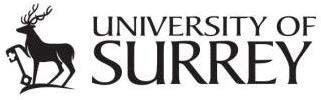 University Number: Academic Session:Please carefully complete all areas of the form.1. Programme Details1. Programme DetailsQualification Aim:Qualification Aim:Title of Programme:Title of Programme:Year of Programme:Level:Mode of Attendance:(e.g. full-time)Date of Expected Completion:2. Personal Details2. Personal Details2. Personal Details2. Personal Details2. Personal Details2. Personal Details2. Personal Details2. Personal Details2. Personal Details2. Personal DetailsTitle: First Name:Surname:Surname:Previous Name:Previous Name:Date of Birth:Gender:(Sex ID)  -note FCountry of Domicile:  Country of Domicile:    Nationality:  Nationality:Disability Code:- note ADisability Code:- note AGender Identity:-note CGender Identity:-note CDisability Allowance:  Yes/ NoDisability Allowance:  Yes/ NoEthnicity Code- note DEthnicity Code- note DReligion Code:-note B Religion Code:-note B Sexual Orientation code:-note ESexual Orientation code:-note EN>B Notes for the above can be found on Page three of this form under the AppendixN>B Notes for the above can be found on Page three of this form under the AppendixN>B Notes for the above can be found on Page three of this form under the AppendixN>B Notes for the above can be found on Page three of this form under the AppendixN>B Notes for the above can be found on Page three of this form under the AppendixN>B Notes for the above can be found on Page three of this form under the AppendixN>B Notes for the above can be found on Page three of this form under the AppendixN>B Notes for the above can be found on Page three of this form under the AppendixN>B Notes for the above can be found on Page three of this form under the AppendixN>B Notes for the above can be found on Page three of this form under the AppendixHome Address(Permanent)Home Address(Permanent)Contact/Local addressContact/Local addressHome Address(Permanent)Home Address(Permanent)Contact/Local addressContact/Local addressHome Address(Permanent)Home Address(Permanent)Contact/Local addressContact/Local addressPostcode:Postcode:Postcode:Postcode:Home Address(Permanent)Home Address(Permanent)Postcode:Postcode:Contact/Local addressContact/Local addressMobile no:Mobile no:Mobile no:Mobile no:Home Address(Permanent)Home Address(Permanent)Telephone no:Telephone no:Please circle one code from the options listed that best describes your contact accommodationPlease circle one code from the options listed that best describes your contact accommodation1-University owned/managed accommodation2-Parental Home7-Own Residence (Including owned or rented)8-Other rented accommodation4-OtherIf home address and contact address are the same, please clearly state this below:1-University owned/managed accommodation2-Parental Home7-Own Residence (Including owned or rented)8-Other rented accommodation4-OtherIf home address and contact address are the same, please clearly state this below:1-University owned/managed accommodation2-Parental Home7-Own Residence (Including owned or rented)8-Other rented accommodation4-OtherIf home address and contact address are the same, please clearly state this below:1-University owned/managed accommodation2-Parental Home7-Own Residence (Including owned or rented)8-Other rented accommodation4-OtherIf home address and contact address are the same, please clearly state this below:Home Address(Permanent)Home Address(Permanent)Mobile no:Mobile no:Please circle one code from the options listed that best describes your contact accommodationPlease circle one code from the options listed that best describes your contact accommodationHome Address(Permanent)Home Address(Permanent)Email:Email:Please circle one code from the options listed that best describes your contact accommodationPlease circle one code from the options listed that best describes your contact accommodationNext of kinNext of kinNext of kin telephone no:Next of kin telephone no:NB: Information relating to ethnicity, religion, sexual orientation, gender identity is collected solely for use in statistical analysis and statutory returns.The data will be subject to strict confidentiality safeguards and material drawn from student records will only be in the form of tabulations.NB: Information relating to ethnicity, religion, sexual orientation, gender identity is collected solely for use in statistical analysis and statutory returns.The data will be subject to strict confidentiality safeguards and material drawn from student records will only be in the form of tabulations.NB: Information relating to ethnicity, religion, sexual orientation, gender identity is collected solely for use in statistical analysis and statutory returns.The data will be subject to strict confidentiality safeguards and material drawn from student records will only be in the form of tabulations.NB: Information relating to ethnicity, religion, sexual orientation, gender identity is collected solely for use in statistical analysis and statutory returns.The data will be subject to strict confidentiality safeguards and material drawn from student records will only be in the form of tabulations.NB: Information relating to ethnicity, religion, sexual orientation, gender identity is collected solely for use in statistical analysis and statutory returns.The data will be subject to strict confidentiality safeguards and material drawn from student records will only be in the form of tabulations.NB: Information relating to ethnicity, religion, sexual orientation, gender identity is collected solely for use in statistical analysis and statutory returns.The data will be subject to strict confidentiality safeguards and material drawn from student records will only be in the form of tabulations.NB: Information relating to ethnicity, religion, sexual orientation, gender identity is collected solely for use in statistical analysis and statutory returns.The data will be subject to strict confidentiality safeguards and material drawn from student records will only be in the form of tabulations.NB: Information relating to ethnicity, religion, sexual orientation, gender identity is collected solely for use in statistical analysis and statutory returns.The data will be subject to strict confidentiality safeguards and material drawn from student records will only be in the form of tabulations.NB: Information relating to ethnicity, religion, sexual orientation, gender identity is collected solely for use in statistical analysis and statutory returns.The data will be subject to strict confidentiality safeguards and material drawn from student records will only be in the form of tabulations.NB: Information relating to ethnicity, religion, sexual orientation, gender identity is collected solely for use in statistical analysis and statutory returns.The data will be subject to strict confidentiality safeguards and material drawn from student records will only be in the form of tabulations.3. Higher Education – please tick the following statements that apply to you3. Higher Education – please tick the following statements that apply to youA: Qualifications obtained in the UKA: Qualifications obtained in the UK□ Doctorate degree (e.g. PhD) (DUK)□ Postgraduate Masters degree (e.g. MSc) (MUK)□ Undergraduate Masters degree (e.g. MEng) (M2X)	□ Undergraduate First degree (e.g. BSc Hons) (HUK)□ Undergrad Ordinary degree (e.g. BSc Ord) (JUK)	□ Foundation degree (J10)□ Diploma of Higher Education (DipHE) (J20)	□ Higher National Diploma (HND) (J30)□ Certificate of Higher Education (CertHE) (C20)	□ Higher National Certificate (HNC) (C30)□ Undergraduate Credit from UK University (C90)	□ A/AS Levels (P50)□ AQA Baccalaureate (P47)	□ BTEC Award / Diploma / Certificate (P91)□ CACHE Awards (P91)	□ International Baccalaureate Diploma (P62)□ International Baccalaureate Certificate (P63)	□ Scottish Highers (P91)□ Scottish Baccalaureate (P53)	□ Welsh Baccalaureate Advanced (P68)□ 14-19 Advanced Diploma (P51)	□ Access Course (Please give the name of the course and where it was taken) (X00)	□ Professional Qualification (e.g. accountancy exams) (X04))□ Other Qualification gained in the UK. Please specify: (X04)	If you ticked one of the boxes in section 3A above, please confirm the institution/provider where this was completed:………………………………………………………………………………………………………………………………………………………………………………………..If you ticked one of the boxes in section 3A above, please confirm the institution/provider where this was completed:………………………………………………………………………………………………………………………………………………………………………………………..B: Qualifications obtained outside of the UK:B: Qualifications obtained outside of the UK: Non-UK Doctorate degree (DZZ)  Non-UK Masters degree (MZZ)	 Non-UK First degree (HZZ)	 Other Non-UK qualification – please specify: (P80)	……………………………………………………………………………………………………………… Non-UK Doctorate degree (DZZ)  Non-UK Masters degree (MZZ)	 Non-UK First degree (HZZ)	 Other Non-UK qualification – please specify: (P80)	………………………………………………………………………………………………………………4. SignatureI undertake as a member of the University to comply with the Charter, Statutes, Ordinances, Policies, and Regulations of the University as in force for this academic year. I have read and agree to the terms of the University's data privacy notice. I understand if I am a sponsored student the University may share some personal information with sponsors and funding bodies. Unless I have previously opted out I understand that as a member of the University I am also a member of the Students Union.Signed :Date:Appendix:  Guidance NotesAppendix:  Guidance NotesAppendix:  Guidance NotesAppendix:  Guidance NotesPlease see below for corresponding codes. Students are eligible for registration onto the programme once all sections have been completed in full and the form has been returned either to your department or Student Records. All sections are mandatory unless otherwise stated.Please see below for corresponding codes. Students are eligible for registration onto the programme once all sections have been completed in full and the form has been returned either to your department or Student Records. All sections are mandatory unless otherwise stated.Please see below for corresponding codes. Students are eligible for registration onto the programme once all sections have been completed in full and the form has been returned either to your department or Student Records. All sections are mandatory unless otherwise stated.Please see below for corresponding codes. Students are eligible for registration onto the programme once all sections have been completed in full and the form has been returned either to your department or Student Records. All sections are mandatory unless otherwise stated.Note A: Disability CodesNote A: Disability CodesNote A: Disability CodesNote A: Disability CodesNote A: Disability CodesDisability, Code Title                                                           Description95 No known impairment, health condition or learning difference51 Learning difference such as dyslexia, dyspraxia or AD(H)D53 Social/communication conditions such as a speech and language impairment or an autistic spectrum condition54 Long-term illness or health condition such as cancer, HIV, diabetes, chronic heart disease, or epilepsy55 Mental health condition, challenge or disorder, such as depression, schizophrenia or anxiety56 Physical impairment (a condition that substantially limits one or more basic physical activities such as walking, climbing stairs, lifting or carrying).57 Deaf or have a hearing impairment58 Blind or have a visual impairment uncorrected by glasses59 Development condition that you have had since childhood which affects motor, cognitive, social and emotional skills, and speech and language96 An impairment, health condition or learning difference not listed above98 Prefer not to sayDisability, Code Title                                                           Description95 No known impairment, health condition or learning difference51 Learning difference such as dyslexia, dyspraxia or AD(H)D53 Social/communication conditions such as a speech and language impairment or an autistic spectrum condition54 Long-term illness or health condition such as cancer, HIV, diabetes, chronic heart disease, or epilepsy55 Mental health condition, challenge or disorder, such as depression, schizophrenia or anxiety56 Physical impairment (a condition that substantially limits one or more basic physical activities such as walking, climbing stairs, lifting or carrying).57 Deaf or have a hearing impairment58 Blind or have a visual impairment uncorrected by glasses59 Development condition that you have had since childhood which affects motor, cognitive, social and emotional skills, and speech and language96 An impairment, health condition or learning difference not listed above98 Prefer not to sayDisability, Code Title                                                           Description95 No known impairment, health condition or learning difference51 Learning difference such as dyslexia, dyspraxia or AD(H)D53 Social/communication conditions such as a speech and language impairment or an autistic spectrum condition54 Long-term illness or health condition such as cancer, HIV, diabetes, chronic heart disease, or epilepsy55 Mental health condition, challenge or disorder, such as depression, schizophrenia or anxiety56 Physical impairment (a condition that substantially limits one or more basic physical activities such as walking, climbing stairs, lifting or carrying).57 Deaf or have a hearing impairment58 Blind or have a visual impairment uncorrected by glasses59 Development condition that you have had since childhood which affects motor, cognitive, social and emotional skills, and speech and language96 An impairment, health condition or learning difference not listed above98 Prefer not to sayDisability, Code Title                                                           Description95 No known impairment, health condition or learning difference51 Learning difference such as dyslexia, dyspraxia or AD(H)D53 Social/communication conditions such as a speech and language impairment or an autistic spectrum condition54 Long-term illness or health condition such as cancer, HIV, diabetes, chronic heart disease, or epilepsy55 Mental health condition, challenge or disorder, such as depression, schizophrenia or anxiety56 Physical impairment (a condition that substantially limits one or more basic physical activities such as walking, climbing stairs, lifting or carrying).57 Deaf or have a hearing impairment58 Blind or have a visual impairment uncorrected by glasses59 Development condition that you have had since childhood which affects motor, cognitive, social and emotional skills, and speech and language96 An impairment, health condition or learning difference not listed above98 Prefer not to sayDisability, Code Title                                                           Description95 No known impairment, health condition or learning difference51 Learning difference such as dyslexia, dyspraxia or AD(H)D53 Social/communication conditions such as a speech and language impairment or an autistic spectrum condition54 Long-term illness or health condition such as cancer, HIV, diabetes, chronic heart disease, or epilepsy55 Mental health condition, challenge or disorder, such as depression, schizophrenia or anxiety56 Physical impairment (a condition that substantially limits one or more basic physical activities such as walking, climbing stairs, lifting or carrying).57 Deaf or have a hearing impairment58 Blind or have a visual impairment uncorrected by glasses59 Development condition that you have had since childhood which affects motor, cognitive, social and emotional skills, and speech and language96 An impairment, health condition or learning difference not listed above98 Prefer not to sayNote B: Religion codesNote C: Gender Identity CodesNote C: Gender Identity Codes20 No religion21 Buddhist22 Christian29 Hindu30 Jewish31 Muslim33 Sikh80 Any other religion or belief98 Prefer not to say20 No religion21 Buddhist22 Christian29 Hindu30 Jewish31 Muslim33 Sikh80 Any other religion or belief98 Prefer not to sayStudents should, according to their own self-assessment, indicate if their gender identity is the same as the gender originally assigned to them at birth.01       Yes02       No98       Prefer not to sayStudents should, according to their own self-assessment, indicate if their gender identity is the same as the gender originally assigned to them at birth.01       Yes02       No98       Prefer not to sayNote D: Ethnicity codesNote D: Ethnicity codesNote D: Ethnicity codesNote D: Ethnicity codes100 Asian - Bangladeshi or Bangladeshi British101 Asian - Chinese or Chinese British103 Asian - Indian or Indian British104 Asian - Pakistani or Pakistani British119 Any other Asian background120 Black - African or African British121 Black - Caribbean or Caribbean British139 Any other Black background140 Mixed or multiple ethnic groups - White or White British and    Asian or Asian British141 Mixed or multiple ethnic groups - White or White British and Black African or Black African British100 Asian - Bangladeshi or Bangladeshi British101 Asian - Chinese or Chinese British103 Asian - Indian or Indian British104 Asian - Pakistani or Pakistani British119 Any other Asian background120 Black - African or African British121 Black - Caribbean or Caribbean British139 Any other Black background140 Mixed or multiple ethnic groups - White or White British and    Asian or Asian British141 Mixed or multiple ethnic groups - White or White British and Black African or Black African British100 Asian - Bangladeshi or Bangladeshi British101 Asian - Chinese or Chinese British103 Asian - Indian or Indian British104 Asian - Pakistani or Pakistani British119 Any other Asian background120 Black - African or African British121 Black - Caribbean or Caribbean British139 Any other Black background140 Mixed or multiple ethnic groups - White or White British and    Asian or Asian British141 Mixed or multiple ethnic groups - White or White British and Black African or Black African British142 Mixed or multiple ethnic groups - White or White British and Black Caribbean or Black Caribbean British159 Any other Mixed or Multiple ethnic background160 White - English, Scottish, Welsh, Northern Irish or British163 White - Gypsy or Irish Traveller166 White – Irish168 White – Roma179 Any other White background180 Arab899 Any other ethnic background997 Not known998 Prefer not to sayNote E: Sexual Orientation Codes:  Note E: Sexual Orientation Codes:  Note E: Sexual Orientation Codes:  Note E: Sexual Orientation Codes:  01 Bisexual02 Gay or Lesbian04 Heterosexual or straight05 Other sexual orientation98 Prefer not to say01 Bisexual02 Gay or Lesbian04 Heterosexual or straight05 Other sexual orientation98 Prefer not to say01 Bisexual02 Gay or Lesbian04 Heterosexual or straight05 Other sexual orientation98 Prefer not to say01 Bisexual02 Gay or Lesbian04 Heterosexual or straight05 Other sexual orientation98 Prefer not to sayNote F: Sexual Identity Codes:  Note F: Sexual Identity Codes:  Note F: Sexual Identity Codes:  Note F: Sexual Identity Codes:  10 Female11 Male12 Other96 Information Refused10 Female11 Male12 Other96 Information Refused10 Female11 Male12 Other96 Information Refused10 Female11 Male12 Other96 Information Refused